ФотоНаименованиеСезонАртикулГраммШтрихкодРазмерСоставцветВ упакоЦена в тенге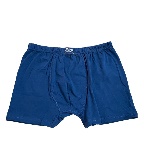 Мужские трусы БоксерыВсесезонный1E11-2324    1E22-23240,85гр4871080000053S-3XL92% хлопок8% эластанЧерныйСерыйИндигоМорс волна10955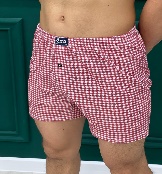 Мужские трусы СемейныеВсесезонный1E06-2324   1E20-2324  1E25-2324100гр4871080000022S-3XL100%хлопокбелый,красный,синий,серый10860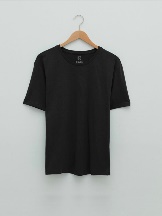 Футболки МужскиеВсесезонный1E07-2324  1E13-2324  1E01-2324220гр4871080000275S-2XL95% хлопок 5% эластанчерный,серый,белый1950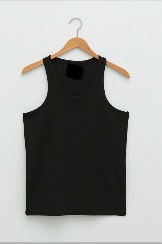 Мужские МайкиВсесезонный1E09-2324  1E14-2324  1E02-2324120гр4871080000039S-3XL100% хлопокчерный,серый,белый5820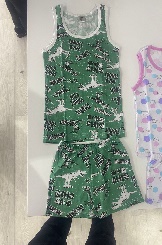 детский комплект для мальчиковВсесезонный120гр487108000061948710800006193-4 лет5-6 лет100% хлопокЧеловек паукКосмосСамолётДинозаврТачкий850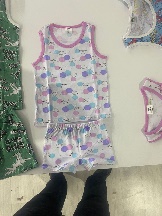 детский комплект для девочекВсесезонный120гр487108000064048710800006643-4 лет5-6лет100% хлопокпринцессаБожья коровкаМишкаЗаяц850